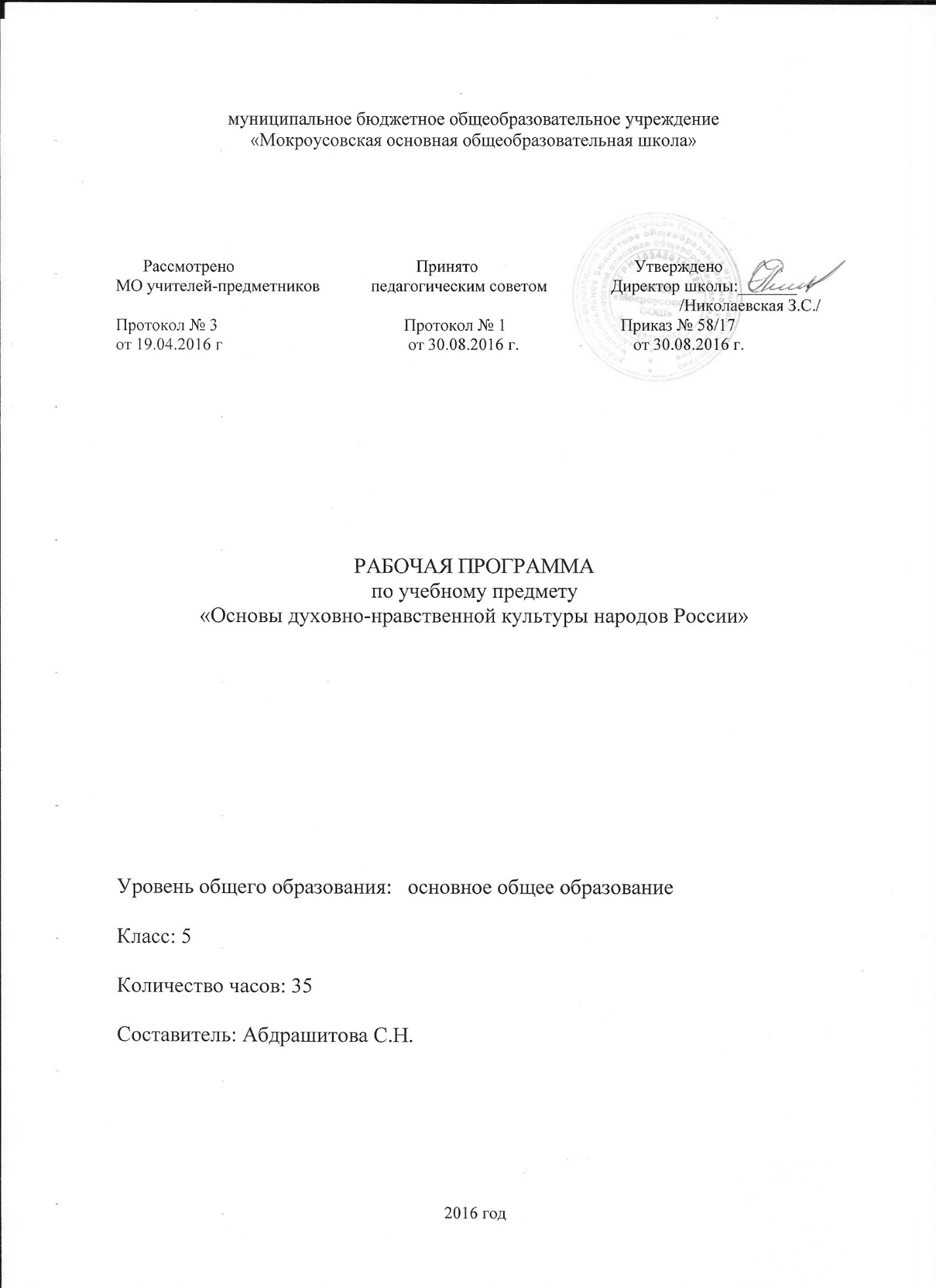 СодержаниеПланируемые результаты освоения учебного предмета	3Содержание предмета	4 Тематическое планирование с указанием количества часов, отводимых на освоение каждой темы……………………………………………..4Приложение	6Планируемые результаты освоения учебного предмета    Обучение детей по программе модуля «Основы мировых религиозных культур» должно быть направлено на достижение следующих личностных, метапредметных и предметных результатов освоения содержания. Личностные результаты:• воспитание  чувства гордости за свою Родину;• формирование образа мира как единого и целостного при разнообразии культур, национальностей, религий, воспитание доверия и уважения к истории и культуре всех народов;• развитие самостоятельности и личной ответственности за свои поступки на основе представлений о нравственных нормах, социальной справедливости и свободе;• развитие этических чувств как регуляторов морального поведения; • воспитание доброжелательности и эмоционально-нравственной отзывчивости, понимания и сопереживания чувствам других людей;• развитие навыков сотрудничества со взрослыми и сверстниками в различных социальных ситуациях, умений не создавать конфликтов и находить выходы из спорных ситуаций;• наличие мотивации к труду, работе на результат, бережному отношению к материальным и духовным ценностям.Метапредметные результаты:• овладение способностью принимать и сохранять цели и задачи учебной деятельности, а также находить средства её осуществления;• формирование умений планировать, контролировать и оценивать учебные действия в соответствии с поставленной задачей и условиями её реализации; определять наиболее эффективные способы достижения результата; вносить соответствующие коррективы в их выполнение на основе оценки и с учётом характера ошибок; понимать причины успеха/неуспеха учебной деятельности;• адекватное использование речевых средств и средств информационно-коммуникационных технологий для решения различных коммуникативных и познавательных задач;• умение осуществлять информационный поиск для выполнения учебных заданий;• овладение навыками смыслового чтения текстов различных стилей и жанров, осознанного построения речевых высказываний в соответствии с задачами коммуникации;• овладение логическими действиями анализа, синтеза, сравнения, обобщения, классификации, установления аналогий и причинно-следственных связей, построения рассуждений, отнесения к известным понятиям;• готовность слушать собеседника, вести диалог, признавать возможность существования различных точек зрения и права каждого иметь свою собственную; излагать своё мнение и аргументировать свою точку зрения и оценку событий;• определение общей цели и путей её достижения, умение договориться о распределении ролей в совместной деятельности; адекватно оценивать собственное поведение и поведение окружающих.Предметные результаты:• знание, понимание и принятие обучающимися ценностей: Отечество, нравственность, долг, милосердие, миролюбие, как основы культурных традиций многонационального народа России;• знакомство с основами светской и религиозной морали, понимание их значения в выстраивании конструктивных отношений в обществе;• формирование первоначальных представлений о светской этике, её роли в истории и современности России;• осознание ценности нравственности и духовности в человеческой жизни.Содержание предметаМодуль « Основы мировых религиозных культур» (35 ч)Раздел 1. Введение. Духовные ценности и нравственные идеалы в жизни человека и общества.Россия – наша Родина. Введение в православную духовную традицию. Особенности восточного христианства. Культура и религия.Раздел  2.Основы религиозных культурЧто такое религия? Какие бывают религии? Религии России. Что такое культура? Влияние религии на культуру.Древнейшие верования. Первые религии. Многобожие. Иудаизм. Ислам. Христианство. Буддизм.Религии мира и их основатели. Христианство. Иисус Христос, апостолы. Ислам. Мухаммед. Буддизм. Сиддхартха Гуатама. Священные книги религий мира. Когда впервые появились священные тексты и как они назывались? Веды, Авеста, Трипитака, Тора, Библия, Коран. Священная книга буддизма – «Три корзины мудрости». Священные книги иудаизма и христианства. Библия. Ветхий завет. Новый завет. Священная книга ислама. Коран. Хранители предания в религиях мира. Кто такие жрецы. Мудрецы иудеев. Христианские священнослужители. Иерархия в христианской церкви. Мусульманская община. Буддийская община – сангха.Человек в религиозных традициях мира. Роль, место и предназначение человека в религиях мира.Священные сооружения. Для чего нужны священные сооружения? Храм Единого Бога в Иерусалиме, Софийский собор. Христианские храмы (алтарь, иконы). Устройство православного храма. Мечеть. Буддийские священные сооружения. Искусство в религиозной культуре. Роль искусства в разных религиозных традициях. Искусство в религиозной культуре христианства. Искусство в религиозной культуре ислама. Искусство в религиозной культуре иудаизма. Искусство в религиозной культуре буддизма.Добро и зло. Возникновение зла в мире. Понятие греха, раскаяния и воздаяния. Рай и ад.Религии России. Как на Руси выбирали веру? Роль князя Владимира в крещении Руси. Православное христианство в истории России. Первые русские святые (Борис и Глеб). Деятельность Кирилла и Мефодия. Святой Сергий Радонежский. Первый русский печатник Иван Фёдоров. Установление патриаршества. Церковный раскол: кто такие старообрядцы (староверы). Судьба Церкви в XX веке. Другие христианские исповедания. Ислам, иудаизм, буддизм в истории России.Религия и мораль. Главный принцип всех религий. Нравственные заповеди в религиях мира. Заповеди иудаизма и христианства. Нравственное учение ислама. Учение о поведении человека в буддизме.Религиозные ритуалы. Что такое ритуалы (обряды), история их возникновения. Христианство: основные Таинства. Ислам: ежедневная молитва намаз. Иудаизм: еженедельная традиция – соблюдение субботы (шабат). Буддизм: каждодневная молитва (мантра). Обычаи и обряды. Традиционные обычаи и обряды в религиях мира. Религиозные ритуалы в искусстве. Значение религиозных ритуалов в искусстве в традиционных религиях.Календари религий мира. Особенности летоисчисления в христианстве, исламе, иудаизме и буддизме. Праздники в религиях мира. Праздники иудаизма (Песах, Шавуот, Ханука). Праздники христианства (Рождество, Пасха). Праздники ислама (Курбан-байрам, Ураза-байрам). Праздники буддизма (Дончод, Сагаалган).Семья, семейные ценности. Роль семьи в жизни каждого человека. Отношение традиционных религий России к семье. Долг, свобода, ответственность, труд. Понятия «свобода», «долг», «ответственность», «труд» в разных религиях.Милосердие, забота о слабых, взаимопомощь. Милосердие, забота о слабых, взаимопомощь в различных религиях.Раздел 3. Духовные традиции многонационального народа РоссииДуховные традиции России. Роль религий в становлении России. С чего начинается Россия.Тематическое планированиес обозначением основных видов деятельности обучающихсяПриложение № 1Модуль «Основы православной культуры»Тематическое планированиес обозначением основных видов деятельности Содержание предметаМодуль « Основы православной культуры» (35 ч)Раздел 1. Введение.Духовные ценности и нравственные идеалы в жизни человека и общества.Россия – наша Родина. Введение в православную духовную традицию. Особенности восточного христианства. Культура и религия.Раздел  2.Основы православной культуры  Во что верят православные христиане. Добро и зло в православной традиции. Золотое правило нравственности. Любовь к ближнему. Отношение к труду. Долг и ответственность. Милосердие и сострадание. Православие в России. Православный храм и другие святыни. Символический язык православной культуры: христианское искусство (иконы, фрески, церковное пение, прикладное искусство), православный календарь. Праздники. Христианская семья и её ценности.Раздел 3. Духовные традиции многонационального народа РоссииЛюбовь и уважение к Отечеству. Патриотизм многонационального и многоконфессионального народа. Приложение №2Модуль «Основы исламской культуры»Тематическое планированиес обозначением основных видов деятельности обучающихсяСодержание предметаМодуль « Основы исламской культуры» (35 ч)Раздел 1. Введение. Духовные ценности и нравственные идеалы в жизни человека и общества (1 час)Россия – наша Родина. Как исторически развивалась Россия, и какое место в этом процессе занимает молодое поколение. Что такое традиции и для чего они существуют. Традиции. Ценность. Духовные традиции.Раздел 2. Основы религиозных культур (28 часов)Введение в исламскую духовную традицию. Культура и религия. История возникновения ислама. Что такое ислам. У какого народа возникла исламская религия. Как жили арабы до возникновения ислама. Ислам.Пророк Мухаммад – образец человека и учитель нравственности. Как прошли детство и юность Пророка Мухаммада. Какие качества были свойственны Мухаммаду. Какой была семья Пророка. Посланник Бога. Пророк. Проповедническая миссия Пророка Мухаммада. Начало пророчества.Как Мухаммаду впервые было послано откровение Аллаха. Как Пророк стал призывать к новой вере. Как началось распространение ислама. Коран. Ангел. Божественные откровения. Язычники.Прекрасные качества Пророка Мухаммада. Священный Коран и Сунна как источники нравственности. Общие принципы ислама и исламской этики. Вера в Божественные Писания. Вера в Судный день и судьбу. Столпы ислама и исламской этики. Какими словами мусульманин утверждает свою веру. Свидетельство веры (шахада). Что является главной формой поклонения Аллаху. Как происходит молитва. Молитва (намаз).Исполнение мусульманами своих обязанностей. Обязанности мусульман. Пост в месяц рамадан (ураза). Пожертвование – закят. Для чего предназначены пожертвования. Как мусульмане относятся к богатству и к бедности. Пожертвование (закят). Подаяния (саадака). Хадж – паломничество в Мекку. Что является обязанностью и заветной мечтой мусульманина. Как появление Мекки описано в древнем предании. Какие обряды проводятся во время хаджа. Паломничество (хадж). Кааба Черный камень. Для чего построена и как устроена мечеть. Минарет.Мусульманское летоисчисление и календарь. Ислам в России. Распространение, территории, где проповедуют ислам.Семья в исламе. Семейные ценности. Роль семьи в жизни каждого человека. Муж и жена. Их обязанности, отношения. Взаимоотношения родителей и детей. Что важно для воспитания детей. Понятия «свобода», «долг», «ответственность», «труд». Нравственные основы семьи в исламе. Нравственные ценности ислама: сотворение добра, отношение к старшим, дружба, взаимопомощь, гостеприимство, любовь к Отечеству, миролюбие. Забота о здоровье в культуре ислама. Ценность образования и польза учения в исламе. Мектебе и медресе. Шакирды. Ислам и наука. Авицена, Улугбек, Омар Хайям, Рудаки. Особенности летоисчисления в исламе. Праздники исламских народов России: их происхождение и особенности проведения. (Курбан-байрам, Ураза-байрам). Искусство ислама.Раздел 3. Духовные традиции многонационального народа РоссииЛюбовь и уважение к Отечеству. Патриотизм многонационального и многоконфессионального народа России.Приложение № 3Модуль «Основы буддийской культуры»Тематическое планированиес обозначением основных видов деятельности обучающихсяСодержание предметаМодуль « Основы буддийской  культуры» (35 ч)Раздел 1. Введение. Духовные ценности и нравственные идеалы в жизни человека и общества.Россия – наша Родина. Введение в буддийскую духовную традицию. Культура и религия.Раздел  2. Основы буддийской культуры Будда и его учение. Буддийские святые. Будды. Семья в буддийской культуре и её ценности. Буддизм в России. Человек в буддийской картине мира. Буддийские символы. Буддийские ритуалы. Буддийские святыни. Буддийские священные сооружения. Буддийский храм. Буддийский календарь. Праздники в буддийской культуре. Искусство в буддийской культуре.Раздел 3. Духовные традиции многонационального народа России Любовь и уважение к Отечеству. Патриотизм многонационального и многоконфессионального народа России.Приложение №4Модуль «Основы иудейской культуры»Тематическое планированиес обозначением основных видов деятельности обучающихсяСодержание предметаМодуль « Основы иудейской  культуры» (35 ч)Раздел 1. Введение.Духовные ценности и нравственные идеалы в жизни человека и общества.Россия – наша Родина. Введение в иудейскую духовную традицию. Культура и религия.Раздел  2.Основы иудейской культуры  Тора – главная книга иудаизма. Классические тексты иудаизма.  Патриархи еврейского народа. Пророки и проповедники в иудейской культуре. Храм в жизни иудеев. Назначение синагоги и её устройство. Суббота (Шабат) в иудейской традиции. Иудаизм в России. Традиции и иудаизм в повседневной жизни евреев. Ответственное принятие заповедей. Еврейский дом. Знакомство с еврейским календарем: его устройство и особенности. Еврейские праздники: их история и традиции. Ценности семейной жизни в иудейской традиции.Раздел 3. Духовные традиции многонационального народа России  Любовь и уважение к Отечеству. Патриотизм многонационального и многоконфессионального народа России.Приложение №5Содержание предметаМодуль « Основы светской этики »                                                                             (35 ч)Раздел 1. Введение. Духовные ценности и нравственные идеалы в жизни человека и общества.    Россия – наша Родина.Раздел  2.Духовные традиции многонационального народа России. Духовные ценности человечества. Культура. Религии.Возникновение религий и их основатели. Священные книги. Нравственные заповеди религий. Религиозные ритуалы. Обычаи.Раздел 3.Основы светской этикиКультура и мораль. Этика и её значение в жизни человека. Праздники как одна из форм исторической памяти. Образцы нравственности в культурах разных народов. Государство и мораль гражданина. Образцы нравственности в культуре Отечества. Трудовая мораль. Нравственные традиции предпринимательства. Что значит быть нравственным в наше время? Высшие нравственные ценности, идеалы, принципы морали. Методика создания морального кодекса в школе. Нормы морали. Этикет. Образование как нравственная норма. Методы нравственного самосовершенствования.Любовь и уважение к Отечеству. Патриотизм многонационального и многоконфессионального народа. Тематическое планированиес обозначением основных видов деятельности №урокаСодержание материалаХарактеристика основных видов деятельности обучающихся№урокаСодержание материалаХарактеристика основных видов деятельности обучающихсяРаздел 1. Введение. Духовные ценности и нравственные идеалы в жизни человека и общества (1 час)Раздел 1. Введение. Духовные ценности и нравственные идеалы в жизни человека и общества (1 час)Раздел 1. Введение. Духовные ценности и нравственные идеалы в жизни человека и общества (1 час)1.Россия – наша Родина.знакомятся с историей возникновения и особенностями религиозных культур;Раздел 2. Основы религиозных культур (28 часов)Раздел 2. Основы религиозных культур (28 часов)Раздел 2. Основы религиозных культур (28 часов)2-3Культура и религияизучают основы разных религиозных традиций;дают определения основных понятий религиозной культуры;учатся устанавливать взаимосвязь между религиозной культурой и поведением людей.4-5Возникновение религий. изучают основы разных религиозных традиций;дают определения основных понятий религиозной культуры;учатся устанавливать взаимосвязь между религиозной культурой и поведением людей.6-7Священные книги религий мира. изучают основы разных религиозных традиций;дают определения основных понятий религиозной культуры;учатся устанавливать взаимосвязь между религиозной культурой и поведением людей.8.Хранители предания в религиях мираизучают основы разных религиозных традиций;дают определения основных понятий религиозной культуры;учатся устанавливать взаимосвязь между религиозной культурой и поведением людей.9 - 10Добро и зло. Понятие греха, раскаяния и воздаяния. знакомятся с описанием основных содержательных составляющих священных книг, описанием священных сооружений, религиозных праздников и святынь11Человек в религиозных традициях мира знакомятся с описанием основных содержательных составляющих священных книг, описанием священных сооружений, религиозных праздников и святынь12 - 13Священные сооружения знакомятся с описанием основных содержательных составляющих священных книг, описанием священных сооружений, религиозных праздников и святынь14 -15Искусство в религиозной культуреучатся сравнивать различные религиозные традиции, явления духовной культуры;излагают своё мнение по поводу значения  религиозных традиций в жизни людей, общества.16 - 17Творческие работы ученикаучатся сравнивать различные религиозные традиции, явления духовной культуры;излагают своё мнение по поводу значения  религиозных традиций в жизни людей, общества.18 - 19История религий в Россиизнакомятся с развитием религиозных культур в истории России20 -21Религиозные ритуалы. Обычаи и обрядызнакомятся с развитием религиозных культур в истории России22 Паломничества и святыни.учатся анализировать жизненные ситуации , выбирать нравственные формы поведения, сопоставляя из с нормами религиозной культуры разных традиций.23-24Праздники и календариучатся анализировать жизненные ситуации , выбирать нравственные формы поведения, сопоставляя из с нормами религиозной культуры разных традиций.25 - 26Религия и мораль. Нравственные заповеди в религиях мира.учатся анализировать жизненные ситуации , выбирать нравственные формы поведения, сопоставляя из с нормами религиозной культуры разных традиций.27Милосердие, забота о слабых, взаимопомощь.учатся толерантному отношению к представителям разных мировоззрений и культурных традиций;учатся приводить примеры разных религиозных традиций и  светской культуры и сравнивать их.28Семья.учатся толерантному отношению к представителям разных мировоззрений и культурных традиций;учатся приводить примеры разных религиозных традиций и  светской культуры и сравнивать их.29Долг, свобода, ответственность, труд.учатся толерантному отношению к представителям разных мировоззрений и культурных традиций;учатся приводить примеры разных религиозных традиций и  светской культуры и сравнивать их.Раздел 3. Духовные традиции многонационального народа России (5 часов)Раздел 3. Духовные традиции многонационального народа России (5 часов)Раздел 3. Духовные традиции многонационального народа России (5 часов)30Любовь и уважение к Отечествуосуществляют поиск необходимой информации для выполнения заданий;участвуют в диспутах: учатся слушать собеседника и излагать своё мнение;готовят сообщения по выбранным темам.31-34Подготовка и презентации творческих проектовосуществляют поиск необходимой информации для выполнения заданий;участвуют в диспутах: учатся слушать собеседника и излагать своё мнение;готовят сообщения по выбранным темам.35Резервосуществляют поиск необходимой информации для выполнения заданий;участвуют в диспутах: учатся слушать собеседника и излагать своё мнение;готовят сообщения по выбранным темам.№урокаСодержание материалаХарактеристика основных видов деятельности обучающихся№урокаСодержание материалаХарактеристика основных видов деятельности обучающихсяРаздел 1. Введение. Духовные ценности и нравственные идеалы в жизни человека и общества (1 час)Раздел 1. Введение. Духовные ценности и нравственные идеалы в жизни человека и общества (1 час)Раздел 1. Введение. Духовные ценности и нравственные идеалы в жизни человека и общества (1 час)1.Россия – наша Родина.знакомятся с историей возникновения и распространения православной культурыРаздел 2. Основы православной культуры (28 часов)Раздел 2. Основы православной культуры (28 часов)Раздел 2. Основы православной культуры (28 часов)2Культура и религияизучают основы духовной традиции православия3Человек и Бог в православииизучают основы духовной традиции православия4Православная молитвадают определения основных понятий православной культуры5Библия и Евангелиедают определения основных понятий православной культуры6Проповедь Христаучатся устанавливать взаимосвязь между религиозной (православной) культурой и поведением людей7Христос и Его крестучатся устанавливать взаимосвязь между религиозной (православной) культурой и поведением людей8Пасхаучатся устанавливать взаимосвязь между религиозной (православной) культурой и поведением людей9Православное учение о человекезнакомятся с описанием основных содержательных составляющих священных книг, описанием священных сооружений, религиозных праздников и святынь православной культуры.10Совесть и раскаяниезнакомятся с описанием основных содержательных составляющих священных книг, описанием священных сооружений, религиозных праздников и святынь православной культуры.11Заповеди12Милосердие и сострадание13Золотое правило этики14Храмучатся описывать различные явления православной духовной традиции и культуры15Иконаучатся описывать различные явления православной духовной традиции и культуры16Творческие работыизлагают своё мнение по поводу значения православной культуры в жизни людей и общества17Подведение итоговизлагают своё мнение по поводу значения православной культуры в жизни людей и общества18Как христианство пришло на Русьзнакомятся с развитием православной культуры в истории России19Подвигзнакомятся с развитием православной культуры в истории России20Заповеди блаженстваучатся анализировать жизненные ситуации, выбирать нравственные формы поведения, сопоставляя их с формами религиозной культуры (православной и др.)21Зачем творить доброучатся анализировать жизненные ситуации, выбирать нравственные формы поведения, сопоставляя их с формами религиозной культуры (православной и др.)22Чудо в жизни христианинаучатся анализировать жизненные ситуации, выбирать нравственные формы поведения, сопоставляя их с формами религиозной культуры (православной и др.)23Православие о Божьем судеучатся толерантному отношению к представителям разных мировоззрений и культурных традиций.24Таинство Причастияучатся толерантному отношению к представителям разных мировоззрений и культурных традиций.25Монастырьучатся толерантному отношению к представителям разных мировоззрений и культурных традиций.26Отношение христианина к природеучатся  приводить  примеры  явлений православной традиции и светской культуры и сравнивать их.27Христианская семьяучатся  приводить  примеры  явлений православной традиции и светской культуры и сравнивать их.28Защита отечестваучатся  приводить  примеры  явлений православной традиции и светской культуры и сравнивать их.29Христианин в трудеосуществляют поиск необходимой информации для выполнения заданийРаздел 3. Духовные традиции многонационального народа РоссииРаздел 3. Духовные традиции многонационального народа РоссииРаздел 3. Духовные традиции многонационального народа России30Любовь и уважение к Отечествуосуществляют поиск необходимой информации для выполнения заданий31-34Итоговая презентация творческих проектов учащихсяУчаствуют в диспутах: учатся слушать собеседника и излагать своё мнение.Готовят сообщения по выбранным темам.35Резерв№урокаСодержание материалаХарактеристика основных видов деятельности обучающихся№урокаСодержание материалаХарактеристика основных видов деятельности обучающихсяРаздел 1. Введение. Духовные ценности и нравственные идеалы в жизни человека и общества (1 час)Раздел 1. Введение. Духовные ценности и нравственные идеалы в жизни человека и общества (1 час)Раздел 1. Введение. Духовные ценности и нравственные идеалы в жизни человека и общества (1 час)1.Россия – наша Родина.знакомятся с историей возникновения и распространения исламской  культурыРаздел 2. Основы религиозных культур (28 часов)Раздел 2. Основы религиозных культур (28 часов)Раздел 2. Основы религиозных культур (28 часов)2Колыбель исламазнакомятся с историей возникновения и распространения исламской  культуры3Пророк Мухаммад – основатель исламаИзучают основы духовной традиции ислама4Начало пророчестваДают определения основных понятий исламской культуры5Чудесное путешествие пророкаДают определения основных понятий исламской культуры6Хиджраучатся устанавливать взаимосвязь между религиозной (исламской) культурой и поведением людей7Коран и Суннаучатся устанавливать взаимосвязь между религиозной (исламской) культурой и поведением людей8Вера в Аллахазнакомятся с описанием основных содержательных составляющих священных книг, описанием священных сооружений, религиозных праздников и святынь православной культуры.9Божественное Писание. Посланники Бога.знакомятся с описанием основных содержательных составляющих священных книг, описанием священных сооружений, религиозных праздников и святынь православной культуры.10Вера в Судный день и судьбузнакомятся с описанием основных содержательных составляющих священных книг, описанием священных сооружений, религиозных праздников и святынь православной культуры.11Обязанности мусульманзнакомятся с описанием основных содержательных составляющих священных книг, описанием священных сооружений, религиозных праздников и святынь православной культуры.12Поклонение АллахуУчатся описывать различные явления исламской духовной традиции и культуры13Пост в месяц РамаданУчатся описывать различные явления исламской духовной традиции и культуры14Пожертвование во имя ВсевышнегоИзлагают свое мнение по поводу знания исламской культуры в жизни людей и общества15Паломничество в МеккуИзлагают свое мнение по поводу знания исламской культуры в жизни людей и общества16-17Творческие работы учащихсяЗнакомятся с развитием исламской культуры в истории России18История ислама в РоссииУчатся анализировать жизненные ситуации, сопоставляя их с нормами религиозной культуры19Нравственные ценности исламаУчатся анализировать жизненные ситуации, сопоставляя их с нормами религиозной культуры20Сотворение добра. Учатся анализировать жизненные ситуации, сопоставляя их с нормами религиозной культуры21Дружба и взаимопомощьучатся толерантному отношению  к представителям разных мировоззрений  и культурных традиций22Родители и детиучатся толерантному отношению  к представителям разных мировоззрений  и культурных традиций23Отношение к старшимучатся толерантному отношению  к представителям разных мировоззрений  и культурных традиций24Традиции гостеприимстваучатся приводить примеры исламской традиции и светской культуры и сравнивать их25Ценность и польза образованияучатся приводить примеры исламской традиции и светской культуры и сравнивать их26Ислам и наукаосуществляют поиск необходимой информации для выполнения заданий27Искусство исламаосуществляют поиск необходимой информации для выполнения заданий28Праздники мусульманосуществляют поиск необходимой информации для выполнения заданийРаздел 3. Духовные традиции многонационального народа России( 6 часов)Раздел 3. Духовные традиции многонационального народа России( 6 часов)Раздел 3. Духовные традиции многонационального народа России( 6 часов)29Любовь и уважение к Отечествуучаствуют в диспутах: учатся слушать собеседника и излагать своё мнение30Презентация творческих проектов участвуют в диспутах: учатся слушать собеседника и излагать своё мнение31-34Выступление учащихся с творческими работамиготовят сообщения по выбранным темам35Резерв№урокаСодержание материалаХарактеристика основных видов деятельности обучающихся№урокаСодержание материалаХарактеристика основных видов деятельности обучающихсяРаздел 1. Введение. Духовные ценности и нравственные идеалы в жизни человека и общества (1 час)Раздел 1. Введение. Духовные ценности и нравственные идеалы в жизни человека и общества (1 час)Раздел 1. Введение. Духовные ценности и нравственные идеалы в жизни человека и общества (1 час)1.Россия – наша Родина.знакомятся с историей возникновения и распространения буддиской культурыРаздел 2. Основы религиозных культур (28 часов)Раздел 2. Основы религиозных культур (28 часов)Раздел 2. Основы религиозных культур (28 часов)2Культура и религия. изучают основы духовной традиции буддизма3Введениев буддийскую духовнуютрадициюизучают основы духовной традиции буддизма4Будда и его учениеизучают основы духовной традиции буддизма5Буддийский священный канон«Трипитака»учатся устанавливать взаимосвязь между религиозной (буддийской) культурой и поведением людей6Правила и нормы буддизма  учатся устанавливать взаимосвязь между религиозной (буддийской) культурой и поведением людей7-8Человек в буддийскойкартине мираучатся устанавливать взаимосвязь между религиозной (буддийской) культурой и поведением людей9Добро и зло знакомятся с описанием основных содержательных составляющих священных книг, описанием священных сооружений, религиозных праздников и святынь буддийской культуры.10Принцип ненасилия знакомятся с описанием основных содержательных составляющих священных книг, описанием священных сооружений, религиозных праздников и святынь буддийской культуры.11Любовь к человеку и ценностьжизни12Сострадание и милосердие 13Отношение к природе 14Буддийские учителяучатся описывать различные явления буддийской духовной традиции и культуры15Семья в буддийской культуреи семейные ценностиучатся описывать различные явления буддийской духовной традиции и культуры16Развитие буддизма в России излагают своё мнение по поводу значения буддийской культуры в жизни людей и общества17Путь духовногосовершенствованияизлагают своё мнение по поводу значения буддийской культуры в жизни людей и общества18Буддийское учение одобродетеляхзнакомятся с развитием буддийской культуры в истории России19Буддийские символызнакомятся с развитием буддийской культуры в истории России20Буддийские ритуалы и обряды учатся анализировать жизненные ситуации, выбирать нравственные формы поведения, сопоставляя их с формами религиозной культуры (буддийской и др.)21Буддийские святыни учатся анализировать жизненные ситуации, выбирать нравственные формы поведения, сопоставляя их с формами религиозной культуры (буддийской и др.)22Буддийские священныесооруженияучатся анализировать жизненные ситуации, выбирать нравственные формы поведения, сопоставляя их с формами религиозной культуры (буддийской и др.)23Буддийский храм учатся толерантному отношению к представителям разных мировоззрений и культурных традиций.24Буддийский календарь учатся толерантному отношению к представителям разных мировоззрений и культурных традиций.25Буддийские праздникиучатся толерантному отношению к представителям разных мировоззрений и культурных традиций.26Искусство в буддийскойкультуреучатся  приводить  примеры  явлений буддийской традиции и светской культуры и сравнивать их.Раздел 3. Духовные традиции многонационального народа РоссииРаздел 3. Духовные традиции многонационального народа РоссииРаздел 3. Духовные традиции многонационального народа России30Любовь и уважение к Отечествуосуществляют поиск необходимой информации для выполнения заданий31-34Диалог культур черезрассмотрение модуля«Основы православнойкультуры»Участвуют в диспутах: учатся слушать собеседника и излагать своё мнение.Готовят сообщения по выбранным темам.31-34Диалог культур черезрассмотрение модуля«Основы исламскойкультуры»Участвуют в диспутах: учатся слушать собеседника и излагать своё мнение.Готовят сообщения по выбранным темам.31-34Диалог культур черезрассмотрение модуля«Основы иудейской культуры»Участвуют в диспутах: учатся слушать собеседника и излагать своё мнение.Готовят сообщения по выбранным темам.31-34Итоговая презентация творческих проектовУчаствуют в диспутах: учатся слушать собеседника и излагать своё мнение.Готовят сообщения по выбранным темам.35Резерв№урокаСодержание материалаХарактеристика основных видов деятельности обучающихся№урокаСодержание материалаХарактеристика основных видов деятельности обучающихсяРаздел 1. Введение. Духовные ценности и нравственные идеалы в жизни человека и общества (1 час)Раздел 1. Введение. Духовные ценности и нравственные идеалы в жизни человека и общества (1 час)Раздел 1. Введение. Духовные ценности и нравственные идеалы в жизни человека и общества (1 час)1.Россия – наша Родина.знакомятся с историей возникновения и распространения иудейской культурыРаздел 2. Основы иудейской культуры  (28 часов)Раздел 2. Основы иудейской культуры  (28 часов)Раздел 2. Основы иудейской культуры  (28 часов)2Культура и религия. изучают основы духовной традиции иудаизма3Введение в иудейскую духовную традицию. изучают основы духовной традиции иудаизма4Тора – главная книга иудаизма. Сущность Торы.«Золотое правило Гилеля».изучают основы духовной традиции иудаизма5Письменная и Устная Тора. Классические текстыиудаизма.учатся устанавливать взаимосвязь между религиозной (иудейской) культурой и поведением людей6Патриархи еврейского народа.учатся устанавливать взаимосвязь между религиозной (иудейской) культурой и поведением людей7-8Евреи в Египте: от Йосефа до Моше.учатся устанавливать взаимосвязь между религиозной (иудейской) культурой и поведением людей9Исход из Египта.знакомятся с описанием основных содержательных составляющих священных книг, описанием священных сооружений, религиозных праздников и святынь иудейской культуры.10Получение Торы на горе Синай.знакомятся с описанием основных содержательных составляющих священных книг, описанием священных сооружений, религиозных праздников и святынь иудейской культуры.11Пророки и праведники в иудейской культуре.знакомятся с описанием основных содержательных составляющих священных книг, описанием священных сооружений, религиозных праздников и святынь иудейской культуры.12Пророки и праведники в иудейской культуре.знакомятся с описанием основных содержательных составляющих священных книг, описанием священных сооружений, религиозных праздников и святынь иудейской культуры.13Храм в жизни иудеев.знакомятся с описанием основных содержательных составляющих священных книг, описанием священных сооружений, религиозных праздников и святынь иудейской культуры.14Назначение синагоги и её устройство.учатся описывать различные явления иудейской духовной традиции и культуры15Суббота (Шабат) в иудейской традиции. Субботнийритуал.учатся описывать различные явления иудейской духовной традиции и культуры16Молитвы и благословения в иудаизме.излагают своё мнение по поводу значения иудейской культуры в жизни людей и общества17Добро и зло.излагают своё мнение по поводу значения иудейской культуры в жизни людей и общества18Творческие работы учащихся.знакомятся с развитием иудейской культуры в истории России19Подведение итогов.знакомятся с развитием иудейской культуры в истории России20Иудаизм в России.учатся анализировать жизненные ситуации, выбирать нравственные формы поведения, сопоставляя их с формами религиозной культуры (иудейской и др.)21Основные принципы иудаизма.учатся анализировать жизненные ситуации, выбирать нравственные формы поведения, сопоставляя их с формами религиозной культуры (иудейской и др.)22Милосердие, забота о слабых, взаимопомощь.учатся анализировать жизненные ситуации, выбирать нравственные формы поведения, сопоставляя их с формами религиозной культуры (иудейской и др.)23Традиции иудаизма в повседневной жизни евреев.учатся толерантному отношению к представителям разных мировоззрений и культурных традиций.24Совершеннолетие в иудаизме. учатся толерантному отношению к представителям разных мировоззрений и культурных традиций.25Еврейский дом – еврейский мир: знакомство с историйи традицией.учатся толерантному отношению к представителям разных мировоззрений и культурных традиций.26Знакомство с еврейским календарем: его устройство иособенности.учатся  приводить  примеры  явлений иудейской традиции и светской культуры и сравнивать их.Раздел 3. Духовные традиции многонационального народа РоссииРаздел 3. Духовные традиции многонационального народа РоссииРаздел 3. Духовные традиции многонационального народа России30Любовь и уважение к Отечествуосуществляют поиск необходимой информации для выполнения заданий31-34Диалог культур черезрассмотрение модуля«Основы православнойкультуры»Участвуют в диспутах: учатся слушать собеседника и излагать своё мнение.Готовят сообщения по выбранным темам.31-34Диалог культур черезрассмотрение модуля«Основы исламскойкультуры»Участвуют в диспутах: учатся слушать собеседника и излагать своё мнение.Готовят сообщения по выбранным темам.31-34Диалог культур черезрассмотрение модуля«Основы буддийскойкультурой»Участвуют в диспутах: учатся слушать собеседника и излагать своё мнение.Готовят сообщения по выбранным темам.31-34Итоговая презентация творческих проектовУчаствуют в диспутах: учатся слушать собеседника и излагать своё мнение.Готовят сообщения по выбранным темам.35Резерв№ п/пТема урокаХарактеристика основных видов деятельности обучающихсяРаздел IВведение. Духовные ценности и нравственные идеалы в жизни человека и обществаРаздел IВведение. Духовные ценности и нравственные идеалы в жизни человека и обществаРаздел IВведение. Духовные ценности и нравственные идеалы в жизни человека и общества1Россия -многонациональное государствознакомятся с историей возникновения и особенностями религиозных культурРаздел IIДуховные традиции многонационального народа РоссииРаздел IIДуховные традиции многонационального народа РоссииРаздел IIДуховные традиции многонационального народа России2Духовные ценности человечества. Культура. Религии.изучают основы разных культурных традиций.3Возникновение религий и их основателиизучают основы разных культурных традиций.4Священные книги  изучают основы разных культурных традиций.5Нравственные заповеди религийизучают основы разных культурных традиций.6Религиозные ритуалы. Обычаиизучают основы разных культурных традиций.Раздел IIIОсновы светской этикиРаздел IIIОсновы светской этикиРаздел IIIОсновы светской этики7Россия  - наша Родина.знакомятся с общественными нормами нравственности и морали8Мораль и культураЗнакомятся с историей развития представлений человечества о морали и нравственности9Особенности моралиЗнакомятся с историей развития представлений человечества о морали и нравственности10Добро и злоЗнакомятся с основными определениями этики, эстетики и морали11Добро и злоЗнакомятся с основными определениями этики, эстетики и морали12Добродетели и порокиЗнакомятся с основными определениями этики, эстетики и морали13Добродетели и порокиЗнакомятся с основными определениями этики, эстетики и морали14Свобода и моральный выбор человекаЗнакомятся с основными определениями этики, эстетики и морали15Свобода и ответственностьЗнакомятся со взаимосвязями между культурой и поведением людей16Моральный долганализируют моральные и этические требования, предъявляемые к человеку в светской культуре17Справедливостьанализируют моральные и этические требования, предъявляемые к человеку в светской культуре18Альтруизм и эгоизманализируют моральные и этические требования, предъявляемые к человеку в светской культуре19Дружбаанализируют моральные и этические требования, предъявляемые к человеку в светской культуре20Что значит быть моральным?учатся сравнивать явления светской культуры, искусства21Род и семья – исток нравственных отношений в истории человечестваучатся сравнивать явления светской культуры, искусства22Нравственный поступокучатся сравнивать явления светской культуры, искусства23Золотое правило нравственностиИзлагаем свое мнение по поводу значения эстетических ном24Стыд, вина и извинениеИзлагаем свое мнение по поводу значения эстетических ном25Честь и достоинствоЗнакомятся с примерами проявления высокой нравственности26СовестьЗнакомятся с примерами проявления высокой нравственности27Богатырь и рыцарь как нравственные идеалыЗнакомятся с примерами проявления высокой нравственности28Джентльмен и ледиЗнакомятся с примерами проявления высокой нравственности29ЭтикетЗнакомятся с примерами проявления высокой нравственности30Семейные праздникиучатся анализировать жизненные ситуации31Жизнь человека — высшая нравственная ценностьучатся анализировать жизненные ситуации32Любовь и уважение к Отечеству. Патриотизм многонационального и многоконфессионального народа России.учатся анализировать жизненные ситуации33Образцы нравственности в культуре Отечестваосуществляют поиск информации для выполнения заданий34Подготовка творческих проектов.осуществляют поиск информации для выполнения заданий35Резервосуществляют поиск информации для выполнения заданий